Liste de vérification FCT : administrateurs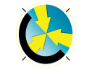 Les cours de Fondements en carrières et technologies (FCT) prennent une forme différente dans chaque école de la province. Les FCT offrent aux administrateurs la souplesse nécessaire pour que le programme réponde aux besoins de leurs écoles. La forme que prennent les FCT dans une école donnée dépend d’un certain nombre de variables, entre autres les élèves, les enseignants, les leadeurs et administrateurs, les installations et la communauté scolaire. Chaque école commencera son parcours de FCT à un moment différent. Les administrateurs peuvent utiliser cette liste de vérification pour faire le point sur la situation de l’école au moment où elle commence son parcours de FCT. Ils peuvent utiliser cette liste en entier ou en partie, en fonction de leurs besoins.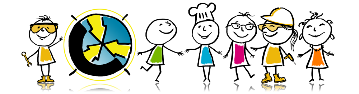 1. Les élèves1. Les élèves1. Les élèves1. Les élèves1. Les élèvesQuestionsOuiIncertainNonIdées, commentaires, indices,soutien requis, étapes suivantesLes besoins d’apprentissage et les champs d’intérêt des élèves ont-ils été compris?Les expériences d’apprentissage des FCT répondront-elles aux besoins de tous les élèves?  Les élèves se reconnaitront-ils dans l’expérience d’apprentissage des FCT?Les élèves ont-ils une voix et un choix dans leurs expériences d’apprentissage? Les élèves bénéficient-ils d’occasions d’apprentissage diverses?L’offre des cours de FCT causera-t-elle des problèmes aux élèves? Les élèves sont-ils prêts pour les FCT?2. Les enseignants2. Les enseignants2. Les enseignants2. Les enseignants2. Les enseignantsQuestionsOuiIncertain NonIdées, commentaires, indices,soutien requis, étapes suivantesLes enseignants ont-ils eu la possibilité d’explorer le programme d’études et les ressources d’appui des FCT?  Les enseignants ont-ils précisé leurs champs d’intérêt, compétences et habiletés qui pourraient être utiles dans les cours de FCT?Les enseignants connaissent-ils les champs d’intérêt, les compétences et les habiletés du personnel de l’école qui pourraient être utiles dans les cours de FCT?Les enseignants savent-ils utiliser un programme d’études axé sur des compétences?L’offre des cours de FCT causera-t-elle des problèmes aux enseignants? Les enseignants sont-ils prêts pour les FCT?3. L’équipe de leadeurship de l’école3. L’équipe de leadeurship de l’école3. L’équipe de leadeurship de l’école3. L’équipe de leadeurship de l’école3. L’équipe de leadeurship de l’écoleQuestionsOuiIncertain NonIdées, commentaires, indices,soutien requis, étapes suivantesY a-t-il des équipes de leadeurship au sein de l’école qui pourront soutenir les FCT?Faut-il nommer un enseignant responsable des FCT?Les enseignants ont-ils le temps et l’espace nécessaires pour planifier de manière collaborative?La communauté scolaire connait-elle les membres du personnel qui participent aux FCT?Suis-je prêt pour les FCT?4. Les installations, les ressources et les horaires4. Les installations, les ressources et les horaires4. Les installations, les ressources et les horaires4. Les installations, les ressources et les horaires4. Les installations, les ressources et les horairesQuestionsOuiIncertain NonIdées, commentaires, indices,soutien requis, étapes suivantesL’aménagement de l’école favorise-t-il la programmation des FCT?L’équipement, les ressources et la technologie  de l’école favorisent-ils les FCT?Les horaires actuels favorisent-ils la programmation des FCT?Les installations, les ressources et les horaires favorisent-ils les FCT?5. Les pratiques d’évaluation et de communication des résultats5. Les pratiques d’évaluation et de communication des résultats5. Les pratiques d’évaluation et de communication des résultats5. Les pratiques d’évaluation et de communication des résultats5. Les pratiques d’évaluation et de communication des résultatsQuestionsOuiIncertainNonIdées, commentaires, indices,soutien requis, étapes suivantesComprend-on la façon dont les pratiques d’évaluation serviront à soutenir les élèves dans les cours de FCT?Les évaluations s’alignent-elles directement sur les résultats d’apprentissage du programme d’études des FCT?Les pratiques d’évaluation et de communication des résultats ont-ils été communiquées aux élèves et aux parents ou tuteurs?La différence entre les évaluations formatives et sommatives a-t-elle été communiquée aux élèves et aux parents ou tuteurs?Le rendement des élèves est-il déterminé à l’aide de plusieurs évaluations sommatives différentes?La communication des résultats se fait-elle dans un langage facile à comprendre?La communication des résultats décrit-elle les points forts et à améliorer des élèves par rapport aux résultats d’apprentissage des FCT?Les pratiques d’évaluation et de communication appuient-elles les FCT? 6. Les parents ou tuteurs6. Les parents ou tuteurs6. Les parents ou tuteurs6. Les parents ou tuteurs6. Les parents ou tuteursQuestionsOuiIncertain NonRéflexions, commentaires, indices,soutien requis, étapes suivantesExiste-t-il une communication à intervalles réguliers avec les parents ou tuteurs des élèves inscrits aux cours de FCT?Le programme d’études des FCT a-t-il été communiqué au conseil d’école?Le fonctionnement des cours de FCT a-t-il été communiqué aux parents ou tuteurs?Le fait d’offrir des cours de FCT causera-t-il des problèmes aux parents ou tuteurs?Les parents ou tuteurs ont-ils reçu de l’information pour les amener à appuyer les cours de FCT?7. La communauté7. La communauté7. La communauté7. La communauté7. La communautéQuestionsOuiIncertain NonRéflexions, commentaires, indices,soutien requis, étapes suivantesL’école a-t-elle développé des relations avec des mentors, des experts, des Ainés, les Sages, des entreprises du secteur industriel ou autres, etc. qui pourraient participer aux expériences d’apprentissage offertes aux élèves?Existe-t-il des expériences d’apprentissage hors site pertinentes, authentiques et significatives qui permettraient aux élèves de s’engager au service de leur communauté ?Le programme d’études des FCT a-t-il été communiqué à la communauté scolaire?Avons-nous accès aux installations, aux ressources et à l’expertise des enseignants des autres écoles de la communauté?La communauté est-elle prête à appuyer les FCT?Autres réflexions, commentaires ou indicesQue fait déjà mon école qui aidera à mettre en œuvre les FCT? Quel serait, à mon avis, le meilleur modèle de mise en œuvre (en anglais) pour mon école? De quoi aura-t-on besoin pour pouvoir l’adopter?Selon ce que j’ai appris en utilisant cette liste de vérification, qu’est-ce qui nous aidera le plus à mettre en œuvre les FCT dans notre école?